Гусева Светлана Борисовна, учитель немецкого языка гимназии 23 города Владимира.Моя мама, участник и ветеран Великой Отечественной войны,Крашенинникова Мария Васильевна, 1921 года рождения, город Судогда Владимирской области.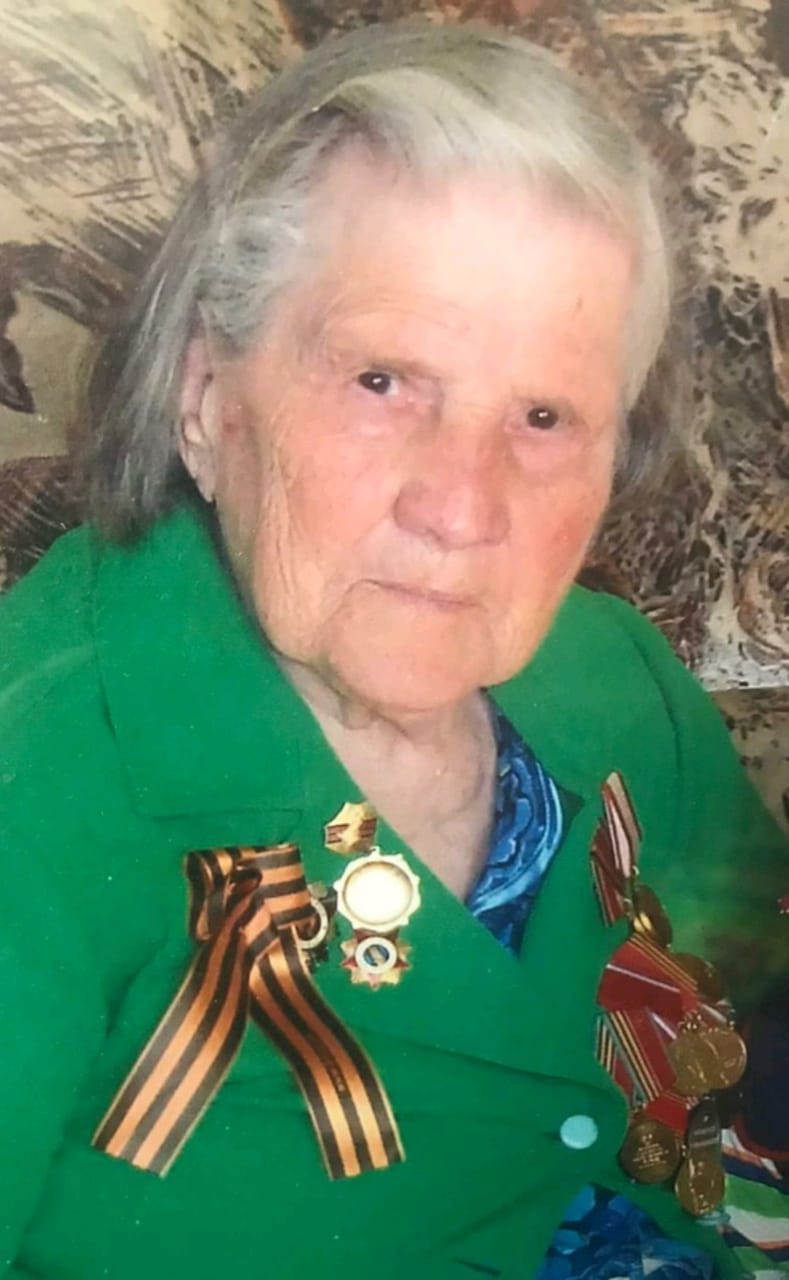 Ефрейтор, на фронте с 1942 по 1945 год  Награждена орденом Отечественной войны 2 степени, медалями, в том числе медалью за оборону Москвы. 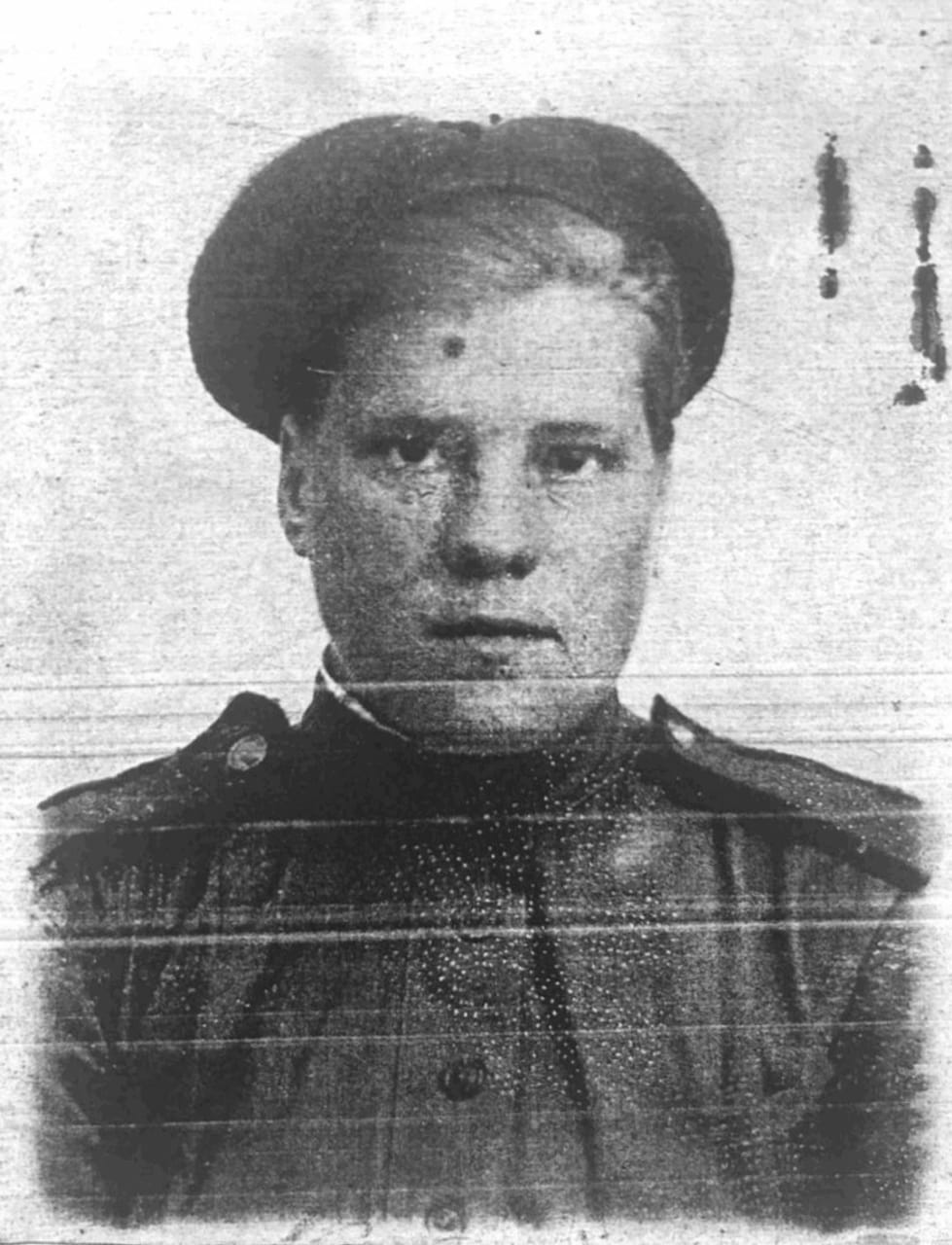 Участница Парада Победы 24 июня 1954 года в Москве.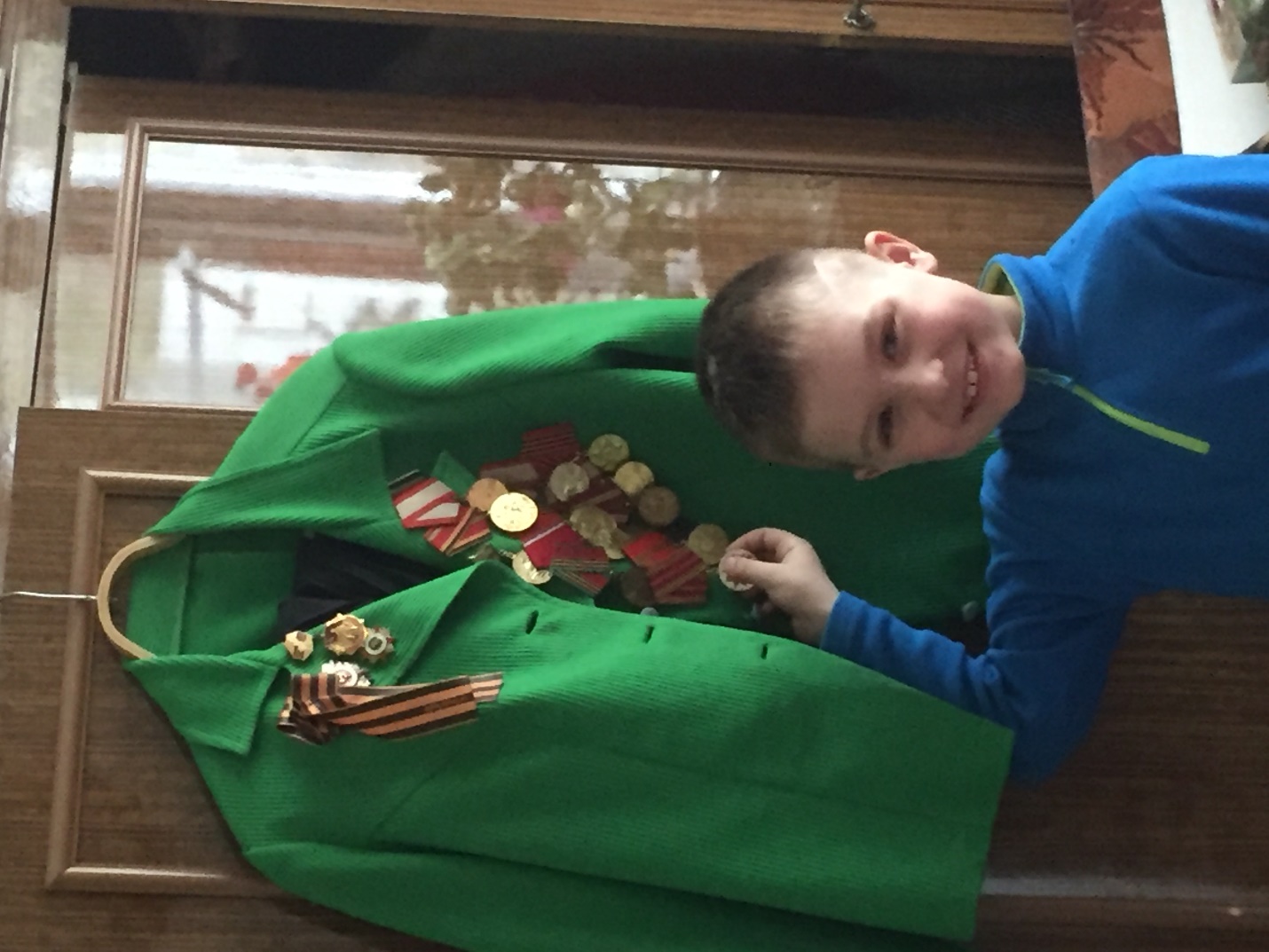 